Name:                                                                         Date:                               
Question 10 of 25Design Your Own MaskIntroduction: Many people from all over the world enjoy making masks. They use masks when they have a celebration for special times like birthdays and holidays. Some masks look like animals. Some look like happy people. Others look like scary people. Think about a mask you could make. Here are directions for making your own mask. What You Will Need: A clean, one-gallon plastic milk jug Paper towels or a brown paper bag White glue Sandpaper Paint Yarn, if desired What to Do: Step 1 With an adult’s help, cut off the spout of a clean, one-gallon plastic milk jug. Cut the jug in half from the top to the bottom so that the handle is in the middle of one of the halves. The half with the handle will be the mask; the handle itself will be the nose. Step 2 With an adult’s help, cut holes for the eyes and a hole for the mouth. Use sandpaper to smooth all rough edges of the mask. Step 3 Cover your work area. Tear paper towels or a brown paper bag into one-inch squares. Soak them for a few minutes in a bowl containing a half-and-half mixture of white glue and water. Squeeze the excess glue from the pieces, one at a time, and place them on the mask. Cover the entire front of the mask and all of the edges. Let the mask dry completely. (It may take a day or two.) Step 4 Paint the mask and let it dry. After You Have Finished: You can hang the mask on a wall as a decoration or punch holes in the sides (with an adult’s help), tie a piece of yarn to each hole, and wear the mask as part of a costume for a made-up drama. Paragraph 1 tells you A what masks look like.B how much masks cost.C who made the first mask.D where most masks are madeQuestion 11 of 25                                                                                                                                          Which of these should you ask an adult to help you with?A tearing paper towels into strips B cutting the jug in half C sanding the jug carefullyD painting the maskQuestion 12 of 25If you wanted to place the mask on a shelf rather than wear it, you would NOT have toA paint the mask.B soak the paper.C dry the mask.D punch holes for yarn.Question 13 of 25Which step takes the MOST time to do? A Step 1B Step 2C Step 3D Step 4Frog and Coyote’s RaceA Native American Tale1 One afternoon, Coyote went hunting. He caught a mouse, and later, a squirrel. As a fat rabbit hopped by, Coyote grabbed him too and started home to cook his supper.2 Suddenly, a large frog landed in front of him. Coyote pounced and pinned Frog to the ground.3 Frog thought quickly and came up with a plan. “Brother Coyote,” he called. “You must not eat me today!”4 Coyote laughed loudly, “Why shouldn’t I help myself to such a tasty morsel?”5 “Why, I have a bet to make with you,” Frog stated. “Tomorrow there is to be a race.” Coyote’s ears twitched. “A race?”6 “Yes,” Frog continued. “You and I will race. If you win, then you may eat me.”7 Coyote was never able to pass up dares, refuse bets, or miss a race. He agreed and loped away swiftly to enjoy his dinner. Frog hurried to the lake.8 There he told his friends of his bet with Coyote. They laughed, knowing one little frog could never win against such a large, strong coyote. Frog hushed them and explained his clever plan. With some help, it was certain that Coyote would lose.9 In the morning, the animals gathered to watch as Coyote and Frog agreed on the course they would run. They were to start at the large stone and circle all the way around the lake. The first one back to the stone would be the winner. When the sun reached the noonday mark, they were off. Coyote sprinted as quickly as he could. Frog bounded into the grass and waited. Coyote looked behind him. Seeing no sign of Frog, Coyote was sure he would win. As Coyote was beginning to tire, Frog’s look-alike buddy jumped onto the course from behind an alder tree ahead. Coyote was surprised to see what he thought was Frog, and ran even faster, determined to win. Coyote dashed past him and called, “You may be fast, but I’m faster. I’ll wait at the finish line to eat you up, Frog!”10 When Coyote came in sight of the finish line, Frog had emerged from his hiding place and easily hopped across the line. “You may be fast, Coyote, but I’ve managed to beat you!” Frog joyfully called out. Silently, he added, “With the help of my friends.”11 Coyote went home puzzled and hungry again.Question 14 of 25Read this sentence from the passage. Coyote laughed loudly, “Why shouldn’t I help myself to such a tasty morsel?”In this sentence, you can tell that a morsel is something A to eat.B to chase.C to laugh at.D to help out.Question 15 of 25Which word BEST describes Coyote in this passage?A weakB foolishC afraidD trickyQuestion 16 of 25What is Frog’s problem in this passage? A He is hungry.B He is in danger.C He has no friends.D He thinks too slowly.Question 17 of 25How does Frog solve his problem in this passage? A He hides.B He runs away.C He outsmarts Coyote.D He becomes friends with Coyote.Question 18 of 25This passage teaches readers that it is better to beA fast than slow.B big than little.C a rabbit than a mouse.D clever than strong.Cracks in an Old Clay Pot 1 Warm, spicy smells filled Abuelita’s house. Serafina took a long, deep breath. How happy she was to be here for dinner tonight! 2 Serafina gazed at the treasures on her grandmother’s special table. There were many photographs of past and present family members, some living in the United States and others in Cuba. She liked the small wooden animals made by her grandfather, José, who had learned to carve as a boy in Guatemala. Behind the animals, flames glowed on white candles in glass holders from Spain. Most of all, though, Serafina loved the large clay pot. It was beautiful, painted in many colors. 3 “My mother gave it to me, and her mother gave it to her,” Abuelita told Serafina. “Someday I will give it to your mother, and she will pass it on to you.” 4 “May I hold it?” asked Serafina. 5 “Yes,” said Abuelita, “but please be careful. It is very old.” Abuelita picked up the pot with gentle hands. She gave it to Serafina, then went into the kitchen to prepare the rice. 6 Serafina decided to sit on the sofa. She wanted to hold the pot safely in her lap. The sofa was a few feet behind her. Serafina stepped backward. She did not know that her baby brother, Armando, had left his toy truck there. Whoosh! The truck rolled away when Serafina stepped on it. She fell back onto the couch. The clay pot flew out of her hands and up into the air! It landed on the tile floor. 7 Serafina could hear the clay crack. She held her hands tightly over her eyes. “No, no!” she cried. She heard Abuelita’s footsteps coming toward her. How could she face her grandmother now? 8 “It’s not so bad, Serafina,” Abuelita said. “Come. You can repair the pot.” 9 From a kitchen drawer, Abuelita brought a bottle of glue. She unscrewed the lid. Attached to it was a little brush, which she handed to Serafina. “Let me tell you a story about that pot.” 10 Carefully, Serafina began gluing the pot back together. Abuelita pointed to another crack in the pot. Serafina had never noticed it before. 11 “My grandmother made this crack when she was about your age,” said Abuelita. “She was carrying it back to the village on her head when it fell onto the road. It had been full of water, so she got all wet!” 12 She pointed to another crack. “My mother made this one. She was carrying flour to make bread, and she dropped it onto the floor. What a mess she had to clean up!”13 The last crack looked like a branch growing off the one Serafina had just made. “This crack came when I dropped the pot on a big boat that brought us here from Cuba,” said Abuelita, smiling. “So you see? You come from a long line of butterfingers!” 14 Serafina laughed and held up the fixed pot. She could see now how each crack had become part of the colorful design—and part of her family’s story.Question 19 of 25In paragraph 2, Abuelita’s things are probably called “treasures” becauseA they are expensive.B she cares very much about them.C she has so many of them.D they are very small.Question 20 of 25Read this sentence from the story. Which of the following words from this sentence could be spelled differently and have a different meaning? A there B many C living D othersQuestion 21 of 25The clay pot could be described as “colorful” because A it has no color. B it is hard to tell what the color is. C it has many colors. D its colors are faded.Question 22 of 25How did the pot become cracked the FIRST time? A It fell because there was too much flour in it. B It fell onto the road from someone’s head.C It fell while someone was traveling on a boat. D It fell onto the hard tile floor in a kitchen.Question 23 of 25Which words in the story help the reader know how it feels to visit Abuelita’s house? A warm, spicy smellsB a long, deep breathC behind the animalsD out of her handsQuestion 24 of 25Which line in the story tells the reader that something is about to happen to the pot?A She gave it to Serafina, and then went into the kitchen to prepare the rice. B She wanted to hold the pot safely in her lap. C She did not know that her baby brother, Armando, had left his toy truck there.D She held her hands tightly over her eyes.Question 25of 25   Which of these is a theme in this story? A Special things are not always perfect.B Family memories are something to be kept to ourselves.C Things sometimes get broken, but you can always buy new things.D What is most important in life is having nice things.Answer Key BBAAABCCAABDCABBCDBACBACAQuestion 1 of 25Question 1 of 25Question 1 of 25Question 1 of 25Question 1 of 25Daniel woke up with a very sore throat. His mother checked his temperature with a thermometer. His temperature was 102. Daniel's mother made an appointment with Dr. David. Daniel and his mother went to see the doctor.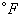 If the author of the passage was Daniel, how would the first sentence read?Daniel woke up with a very sore throat. His mother checked his temperature with a thermometer. His temperature was 102. Daniel's mother made an appointment with Dr. David. Daniel and his mother went to see the doctor.If the author of the passage was Daniel, how would the first sentence read?Daniel woke up with a very sore throat. His mother checked his temperature with a thermometer. His temperature was 102. Daniel's mother made an appointment with Dr. David. Daniel and his mother went to see the doctor.If the author of the passage was Daniel, how would the first sentence read?Daniel woke up with a very sore throat. His mother checked his temperature with a thermometer. His temperature was 102. Daniel's mother made an appointment with Dr. David. Daniel and his mother went to see the doctor.If the author of the passage was Daniel, how would the first sentence read?Daniel woke up with a very sore throat. His mother checked his temperature with a thermometer. His temperature was 102. Daniel's mother made an appointment with Dr. David. Daniel and his mother went to see the doctor.If the author of the passage was Daniel, how would the first sentence read?A.Daniel woke up with a very sore throat.Daniel woke up with a very sore throat.B.I woke up with a very sore throat.I woke up with a very sore throat.C.He woke up with a very sore throat.He woke up with a very sore throat.D.Dr. David woke up with a very sore throat.Dr. David woke up with a very sore throat.Question 2 of 25Question 2 of 25Question 2 of 25Question 2 of 25Question 2 of 25Read the passage. Rebecca's father was exhausted when he came home from work. He was so tired that he fell asleep on the couch before dinner. Choose the correct meaning of the underlined word in the passage. Read the passage. Rebecca's father was exhausted when he came home from work. He was so tired that he fell asleep on the couch before dinner. Choose the correct meaning of the underlined word in the passage. Read the passage. Rebecca's father was exhausted when he came home from work. He was so tired that he fell asleep on the couch before dinner. Choose the correct meaning of the underlined word in the passage. Read the passage. Rebecca's father was exhausted when he came home from work. He was so tired that he fell asleep on the couch before dinner. Choose the correct meaning of the underlined word in the passage. Read the passage. Rebecca's father was exhausted when he came home from work. He was so tired that he fell asleep on the couch before dinner. Choose the correct meaning of the underlined word in the passage. A.sicksickB.tiredtiredC.hungryhungryD.AngryAngryQuestion 3 of 25Question 3 of 25Question 3 of 25Question 3 of 25Question 3 of 25Alice and the Pig, from Alice in WonderlandThe thing she held was a baby. It grunted again, and Alice looked into its face to see what was wrong with it. It had a very turned-up nose that looked more like a snout than a nose. Its eyes were too small for a baby. Alice did not like the looks of the thing at all. "Maybe it was just crying," she thought and looked into its eyes again to see if there were any tears. No, there were no tears. "If you're going to turn into a pig, my dear," said Alice, "I'll have nothing more to do with you." The poor little thing cried again, (or grunted—no one could tell which). Alice did not want to leave the creature in the woods. "But what am I to do with this thing when I get it home," she wondered. It grunted again even louder than before. This time she was sure that it was a pig. She set the creature down and was happy to see it trot away quietly into the wood. "If it had grown up," she said to herself, "it would have made an ugly child. But it does make a handsome pig, I think." Alice and the Pig, from Alice in WonderlandThe thing she held was a baby. It grunted again, and Alice looked into its face to see what was wrong with it. It had a very turned-up nose that looked more like a snout than a nose. Its eyes were too small for a baby. Alice did not like the looks of the thing at all. "Maybe it was just crying," she thought and looked into its eyes again to see if there were any tears. No, there were no tears. "If you're going to turn into a pig, my dear," said Alice, "I'll have nothing more to do with you." The poor little thing cried again, (or grunted—no one could tell which). Alice did not want to leave the creature in the woods. "But what am I to do with this thing when I get it home," she wondered. It grunted again even louder than before. This time she was sure that it was a pig. She set the creature down and was happy to see it trot away quietly into the wood. "If it had grown up," she said to herself, "it would have made an ugly child. But it does make a handsome pig, I think." Alice and the Pig, from Alice in WonderlandThe thing she held was a baby. It grunted again, and Alice looked into its face to see what was wrong with it. It had a very turned-up nose that looked more like a snout than a nose. Its eyes were too small for a baby. Alice did not like the looks of the thing at all. "Maybe it was just crying," she thought and looked into its eyes again to see if there were any tears. No, there were no tears. "If you're going to turn into a pig, my dear," said Alice, "I'll have nothing more to do with you." The poor little thing cried again, (or grunted—no one could tell which). Alice did not want to leave the creature in the woods. "But what am I to do with this thing when I get it home," she wondered. It grunted again even louder than before. This time she was sure that it was a pig. She set the creature down and was happy to see it trot away quietly into the wood. "If it had grown up," she said to herself, "it would have made an ugly child. But it does make a handsome pig, I think." Alice and the Pig, from Alice in WonderlandThe thing she held was a baby. It grunted again, and Alice looked into its face to see what was wrong with it. It had a very turned-up nose that looked more like a snout than a nose. Its eyes were too small for a baby. Alice did not like the looks of the thing at all. "Maybe it was just crying," she thought and looked into its eyes again to see if there were any tears. No, there were no tears. "If you're going to turn into a pig, my dear," said Alice, "I'll have nothing more to do with you." The poor little thing cried again, (or grunted—no one could tell which). Alice did not want to leave the creature in the woods. "But what am I to do with this thing when I get it home," she wondered. It grunted again even louder than before. This time she was sure that it was a pig. She set the creature down and was happy to see it trot away quietly into the wood. "If it had grown up," she said to herself, "it would have made an ugly child. But it does make a handsome pig, I think." Alice and the Pig, from Alice in WonderlandThe thing she held was a baby. It grunted again, and Alice looked into its face to see what was wrong with it. It had a very turned-up nose that looked more like a snout than a nose. Its eyes were too small for a baby. Alice did not like the looks of the thing at all. "Maybe it was just crying," she thought and looked into its eyes again to see if there were any tears. No, there were no tears. "If you're going to turn into a pig, my dear," said Alice, "I'll have nothing more to do with you." The poor little thing cried again, (or grunted—no one could tell which). Alice did not want to leave the creature in the woods. "But what am I to do with this thing when I get it home," she wondered. It grunted again even louder than before. This time she was sure that it was a pig. She set the creature down and was happy to see it trot away quietly into the wood. "If it had grown up," she said to herself, "it would have made an ugly child. But it does make a handsome pig, I think." The purpose of this story is to __________.The purpose of this story is to __________.The purpose of this story is to __________.The purpose of this story is to __________.The purpose of this story is to __________.A.entertainentertainB.informinformC.show knowledgeshow knowledgeD.respond to a picturerespond to a pictureQuestion 4 of 25Question 4 of 25Question 4 of 25Question 4 of 25Question 4 of 25How to Revive your Ferns
First, take the fern outside.
Second, pull off the dead or damaged leaves.
Third, take the fern out of the pot.
Fourth, refill the pot with new potting soil.
Fifth, replant your fern.
Finally, water your fern and place it in a sunny area.How to Revive your Ferns
First, take the fern outside.
Second, pull off the dead or damaged leaves.
Third, take the fern out of the pot.
Fourth, refill the pot with new potting soil.
Fifth, replant your fern.
Finally, water your fern and place it in a sunny area.How to Revive your Ferns
First, take the fern outside.
Second, pull off the dead or damaged leaves.
Third, take the fern out of the pot.
Fourth, refill the pot with new potting soil.
Fifth, replant your fern.
Finally, water your fern and place it in a sunny area.How to Revive your Ferns
First, take the fern outside.
Second, pull off the dead or damaged leaves.
Third, take the fern out of the pot.
Fourth, refill the pot with new potting soil.
Fifth, replant your fern.
Finally, water your fern and place it in a sunny area.How to Revive your Ferns
First, take the fern outside.
Second, pull off the dead or damaged leaves.
Third, take the fern out of the pot.
Fourth, refill the pot with new potting soil.
Fifth, replant your fern.
Finally, water your fern and place it in a sunny area.This text was written for a person who __________________________.This text was written for a person who __________________________.This text was written for a person who __________________________.This text was written for a person who __________________________.This text was written for a person who __________________________.A.needs help with gardeningneeds help with gardeningB.is learning to bake a cakeis learning to bake a cakeC.wants to ride a motorcyclewants to ride a motorcycleD.wants to learn photographywants to learn photographyQuestion 5 of 25Question 5 of 25Question 5 of 25Question 5 of 25Question 5 of 25Jerry was excited to see Adam. Adam had brought Jerry a cap from his vacation. Adam was being _________________. Choose the most specific word to complete the sentence.Jerry was excited to see Adam. Adam had brought Jerry a cap from his vacation. Adam was being _________________. Choose the most specific word to complete the sentence.Jerry was excited to see Adam. Adam had brought Jerry a cap from his vacation. Adam was being _________________. Choose the most specific word to complete the sentence.Jerry was excited to see Adam. Adam had brought Jerry a cap from his vacation. Adam was being _________________. Choose the most specific word to complete the sentence.Jerry was excited to see Adam. Adam had brought Jerry a cap from his vacation. Adam was being _________________. Choose the most specific word to complete the sentence.A.thoughtfulthoughtfulB.happyhappyC.goodgoodD.sadsadQuestion 6 of 25Question 6 of 25Question 6 of 25Question 6 of 25Question 6 of 25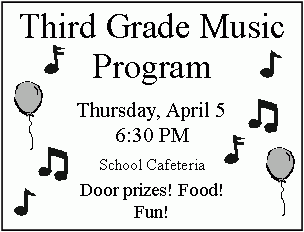 When will the music program start?When will the music program start?When will the music program start?When will the music program start?When will the music program start?A.10:00 pm10:00 pmB.6:30 pm6:30 pmC.8:30 am8:30 amD.6:30 am6:30 amQuestion 7 of 25Question 7 of 25Question 7 of 25Question 7 of 25Question 7 of 25Teeny Tiny Turtle
Maureen Marino Teeny Tiny Turtle 
Was born just like his friends 
He swam among the fishes
And bathed upon the sand. He ate food just like the others 
And piled high upon his mates. 
His body just stopped growing. 
Could his future be that great? Teeny Tiny Turtle 
Kept his head held very high.
His friendships all were special. 
Everyone liked this cute little guy. He proved to be a blessing 
To all who came to see 
His teeny tiny body 
Swim around the pond, quite free. He smiled and enjoyed the guests 
Who came from far and near 
The lesson learned from Teeny 
Is one that all should hear. It doesn't matter what your size,
If you're teeny, big, or tall, 
The way you live your life outside
Is really just your call. Be proud of who you can be
Act kind to all you meet 
Rewards of positive thinking 
Are priceless and quite sweet! Teeny Tiny Turtle
Maureen Marino Teeny Tiny Turtle 
Was born just like his friends 
He swam among the fishes
And bathed upon the sand. He ate food just like the others 
And piled high upon his mates. 
His body just stopped growing. 
Could his future be that great? Teeny Tiny Turtle 
Kept his head held very high.
His friendships all were special. 
Everyone liked this cute little guy. He proved to be a blessing 
To all who came to see 
His teeny tiny body 
Swim around the pond, quite free. He smiled and enjoyed the guests 
Who came from far and near 
The lesson learned from Teeny 
Is one that all should hear. It doesn't matter what your size,
If you're teeny, big, or tall, 
The way you live your life outside
Is really just your call. Be proud of who you can be
Act kind to all you meet 
Rewards of positive thinking 
Are priceless and quite sweet! Teeny Tiny Turtle
Maureen Marino Teeny Tiny Turtle 
Was born just like his friends 
He swam among the fishes
And bathed upon the sand. He ate food just like the others 
And piled high upon his mates. 
His body just stopped growing. 
Could his future be that great? Teeny Tiny Turtle 
Kept his head held very high.
His friendships all were special. 
Everyone liked this cute little guy. He proved to be a blessing 
To all who came to see 
His teeny tiny body 
Swim around the pond, quite free. He smiled and enjoyed the guests 
Who came from far and near 
The lesson learned from Teeny 
Is one that all should hear. It doesn't matter what your size,
If you're teeny, big, or tall, 
The way you live your life outside
Is really just your call. Be proud of who you can be
Act kind to all you meet 
Rewards of positive thinking 
Are priceless and quite sweet! Teeny Tiny Turtle
Maureen Marino Teeny Tiny Turtle 
Was born just like his friends 
He swam among the fishes
And bathed upon the sand. He ate food just like the others 
And piled high upon his mates. 
His body just stopped growing. 
Could his future be that great? Teeny Tiny Turtle 
Kept his head held very high.
His friendships all were special. 
Everyone liked this cute little guy. He proved to be a blessing 
To all who came to see 
His teeny tiny body 
Swim around the pond, quite free. He smiled and enjoyed the guests 
Who came from far and near 
The lesson learned from Teeny 
Is one that all should hear. It doesn't matter what your size,
If you're teeny, big, or tall, 
The way you live your life outside
Is really just your call. Be proud of who you can be
Act kind to all you meet 
Rewards of positive thinking 
Are priceless and quite sweet! Teeny Tiny Turtle
Maureen Marino Teeny Tiny Turtle 
Was born just like his friends 
He swam among the fishes
And bathed upon the sand. He ate food just like the others 
And piled high upon his mates. 
His body just stopped growing. 
Could his future be that great? Teeny Tiny Turtle 
Kept his head held very high.
His friendships all were special. 
Everyone liked this cute little guy. He proved to be a blessing 
To all who came to see 
His teeny tiny body 
Swim around the pond, quite free. He smiled and enjoyed the guests 
Who came from far and near 
The lesson learned from Teeny 
Is one that all should hear. It doesn't matter what your size,
If you're teeny, big, or tall, 
The way you live your life outside
Is really just your call. Be proud of who you can be
Act kind to all you meet 
Rewards of positive thinking 
Are priceless and quite sweet! Where did the turtle swim, bathe, and eat?Where did the turtle swim, bathe, and eat?Where did the turtle swim, bathe, and eat?Where did the turtle swim, bathe, and eat?Where did the turtle swim, bathe, and eat?A.outside in a parkoutside in a parkB.at the beachat the beachC.outside in a pondoutside in a pondD.in an aquariumin an aquariumQuestion 8 of 25Question 8 of 25Question 8 of 25Question 8 of 25Question 8 of 25Janice and Kevin love to roller skate. They go to the skating rink at least once a week. They have even had their birthday parties there. They always take their own skates. Janice's skates each have four wheels, but Kevin's only have two each. Janice likes to skate in rhythm to the music. Kevin's favorite thing is the relay race. Janice and Kevin always have lots of fun when they go skating.Janice and Kevin love to roller skate. They go to the skating rink at least once a week. They have even had their birthday parties there. They always take their own skates. Janice's skates each have four wheels, but Kevin's only have two each. Janice likes to skate in rhythm to the music. Kevin's favorite thing is the relay race. Janice and Kevin always have lots of fun when they go skating.Janice and Kevin love to roller skate. They go to the skating rink at least once a week. They have even had their birthday parties there. They always take their own skates. Janice's skates each have four wheels, but Kevin's only have two each. Janice likes to skate in rhythm to the music. Kevin's favorite thing is the relay race. Janice and Kevin always have lots of fun when they go skating.Janice and Kevin love to roller skate. They go to the skating rink at least once a week. They have even had their birthday parties there. They always take their own skates. Janice's skates each have four wheels, but Kevin's only have two each. Janice likes to skate in rhythm to the music. Kevin's favorite thing is the relay race. Janice and Kevin always have lots of fun when they go skating.Janice and Kevin love to roller skate. They go to the skating rink at least once a week. They have even had their birthday parties there. They always take their own skates. Janice's skates each have four wheels, but Kevin's only have two each. Janice likes to skate in rhythm to the music. Kevin's favorite thing is the relay race. Janice and Kevin always have lots of fun when they go skating.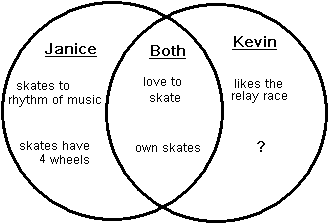 Which choice completes the Venn Diagram?Which choice completes the Venn Diagram?Which choice completes the Venn Diagram?Which choice completes the Venn Diagram?Which choice completes the Venn Diagram?A.go once a weekgo once a weekB.have lots of funhave lots of funC.skates have 2 wheelsskates have 2 wheelsD.birthday partiesbirthday partiesQuestion 9 of 25Question 9 of 25Question 9 of 25Question 9 of 25Question 9 of 25This text is an example of which of the following: 

PAM: (looking out the window) I can't believe it has started raining.
BOBBY: We'll never make enough money to buy that new game if we can't rake leaves.
Pam and Bobby sit down to think
PAM: Follow me. I just might have an idea.This text is an example of which of the following: 

PAM: (looking out the window) I can't believe it has started raining.
BOBBY: We'll never make enough money to buy that new game if we can't rake leaves.
Pam and Bobby sit down to think
PAM: Follow me. I just might have an idea.This text is an example of which of the following: 

PAM: (looking out the window) I can't believe it has started raining.
BOBBY: We'll never make enough money to buy that new game if we can't rake leaves.
Pam and Bobby sit down to think
PAM: Follow me. I just might have an idea.This text is an example of which of the following: 

PAM: (looking out the window) I can't believe it has started raining.
BOBBY: We'll never make enough money to buy that new game if we can't rake leaves.
Pam and Bobby sit down to think
PAM: Follow me. I just might have an idea.This text is an example of which of the following: 

PAM: (looking out the window) I can't believe it has started raining.
BOBBY: We'll never make enough money to buy that new game if we can't rake leaves.
Pam and Bobby sit down to think
PAM: Follow me. I just might have an idea.A.playplayB.storystoryC.poempoemD.songsongThere were many photographs of past and present family members, some living in the United States and others in Cuba. 